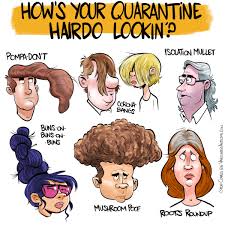 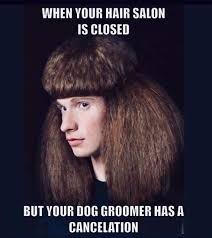 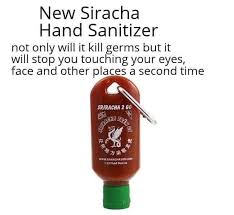 Week 7 - May 18th – May 25th 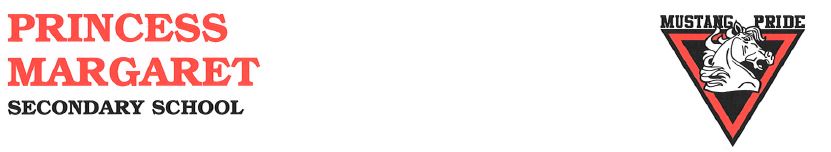 1. HOW TO START.-Go to my website at: https://mrfitton.weebly.com/online-prison-unit.html2.  Project Work Time! Checkmark When DoneTask – Assignments, Learning Activities1. Go to: https://mrfitton.weebly.com/online-prison-unit.html   (Follow Lesson 6)2. Create a Plan for your project; Review difference between “Topic, Question and Thesis” on website. 3. Start Researching your topic. Develop a thesis (what will you be arguing).4. Decide how you will show your learning (your imagination is the limit!)5. Your project is due on May 25th *Please note, I am available on TEAMS /Remind / Email Every day to help students with homework/assignments or anything they need!  I will be working through my list and trying toContact every student this week 